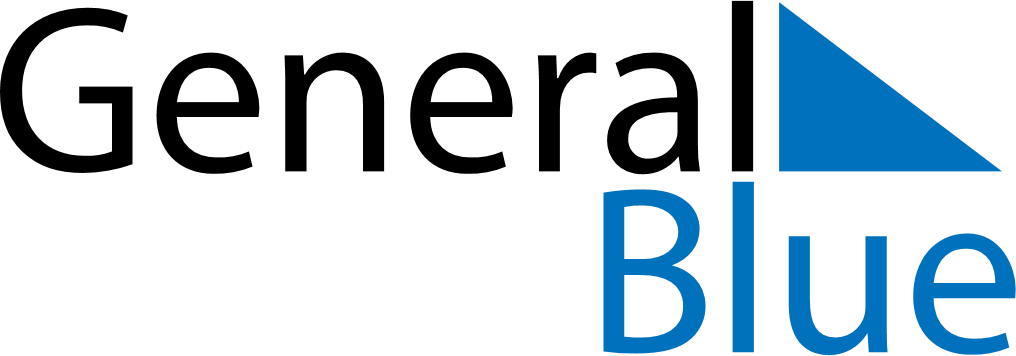 August 2025August 2025August 2025August 2025South AfricaSouth AfricaSouth AfricaMondayTuesdayWednesdayThursdayFridaySaturdaySaturdaySunday1223456789910National Women’s DayNational Women’s Day111213141516161718192021222323242526272829303031